Прием документов на ЭКО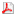 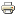 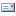 Прием документов на ЭКО (для внесения в лист ожидания) осуществляется: понедельник, вторник, среда с 13.00 до 15.00по адресу: БУЗОО "ГКПЦ", ул. Герцена, 69 (вход в родильный дом со стороны ул. Осовиахимовская), каб. 25Список документов: выписка из медицинского учреждения, копии паспорт, СМП, СНИЛС.Тел.: 940-123